Q:  What Do You Think God Thinks,When God Thinks About You?Psalm 139:17-18All the days ordained for me were written in your bookbefore one of them came to be.What God is waiting for is_______________.He is wondering, “Why are you more afraid of me,and what I want for you, than you are of the life you’ve made, and the darkness you’ve gone to?”4 Commitments to find fulfillment… My Next Step is to:Attend IMAGINE for series conclusion next week. Bring 1 Person with me to LifeSpring next week.  Make a public declaration of faith by Baptism:Baptism date: August 30.Call the office for details.Read Psalm 139 every day and memorize Verses 13-18.Read the “Who I Am” Card as I read Psalm 139.Join Us Next Week:  IMAGINE!  “Being the True You in a Troubled World”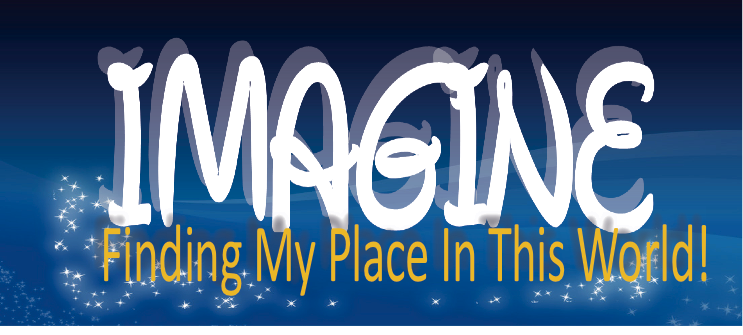 IMAGINE! Part 3:“What Do You Think God ThinksWhen God Thinks About You?”LifeSpring Community Church     RG HughesAugust 16, 2020Q:  What do you think about yourself?Is what you think true? How do we find the true image, and then Re-Imagine it?Psalm 139:1-6O Lord, you have searched me, and you know me.You know when I sit and when I rise,You perceive my thoughts from afar.You know my going out and my lying down.You are intimately acquainted with all my ways.Before a word is on my tongue, you know it completely, O Lord.Such knowledge is too wonderful for me, too lofty for me to attain.We are made in God’s image.  We are like Him in that we are:Spiritual, Emotional, ___________________, and Creative.Q:  What Do You Think God Thinks, When God Thinks about You?Song Summary:  A Song with 4 Stanzas, each 6 verses long.	(Check out the website, LifeSpringefc.org, to view or hear these messages.)1st Stanza (1-6): The All-Knowing God.  2nd Stanza (7-12): The Inescapable God. 3rd Stanza:  The Creating God (Vs. 13-18)13.  For you created my inmost being;you knit me together in my mother’s womb.14.  I praise you for I am fearfully and wonderfully made;your works are wonderful, I know that full well.15. My frame was not hidden from youwhen I was made in the secret place,when I was woven together in the depths of the earth.16. Your eyes saw my unformed body;All the days ordained for me were written in your bookbefore one of them came to be.17. How precious to me are your thoughts, God!How vast is the sum of them!18. Were I to count them,they would outnumber the grains of sand—When I awake, I am still with you.IDEA:  I Can Make God’s Thoughts              Thoughts.Psalm 139:13For you created my inmost being;you knit me together in my mother’s womb.1st NOTE:  God made you ____________________, your “inmost being.”2nd NOTE:  God made you______________________.Psalm 139:14I praise you for I am fearfully and wonderfully made.Your works are wonderful.  I know that full well.Psalm 139:15  My frame was not hidden from you when I was made in the secret place.When I was woven together in the depths of the earth,your eyes saw my unformed body.Connect these thoughts as the writer did: Follow the A/   B  -  B/   A form:Inside Rhymes: “…when I was made in the secret place.When I was woven together in the depths of the earth…”Outside Rhymes:  “My frame was not hidden from you……your eyes saw my unformed body.”There are only two problems:Finding out what _______ has in mind.Getting over our ____________ of doing it.The Law of Focused Meditation:	“What you hold in your mind is what you _________ toward.”I decide every day to change the _______________ of my thoughts about God and me, so I can MOVE toward a new IMAGE.Psalm 139:17-18How precious to me are your thoughts, O Lord,how vast is the sum of them!Were I to count them, they would outnumber the grains of sand.